Dear NDRA SupporterClub fees are due with a NZDRA National Series event on our calendar this coming season, the fees have been set at - Racer Membership $160.00,  Social Membership $60.00 and any Racer Membership, this is for a new club member, the fee will be $80.00 for the first season.This fee will cover you for racer entry for ALL NDRA events but not the NZDRA licence fee. If you have Pit Crew, it is advised that they become Social Members.For those that would normally purchase a Day Licence, it would be of advantage to you to purchase a Sportsman Licence through the NZDRA website and can be done now. This will cost $95.00 and will cover you for the whole season at any NZDRA/IHRA event anywhere in NZ. http://www.nzdra.co.nz/membership-licence-application-form. This form once completed can be dropped to Gourdie Automotive with payment or posted toNDRA, PO Box 7030, NELSON 7040Bank deposit can be made to: Nelson Drag Racing Association, Westpac Bank, 03-0703-0347617-00PLEASE make sure to add your name as the reference so we can identify who has made the payment.RegardsAshlee IltonSecretaryNDRA  PLEASE PRINT CLEARLY-------------------------------------------------------------------------------------------------Nelson Drag Racing Association Inc 			       2019 SeasonPO Box 7030Nelson 7042		      					                               Please Circle oneMembership ApplicationName:	__________________________________________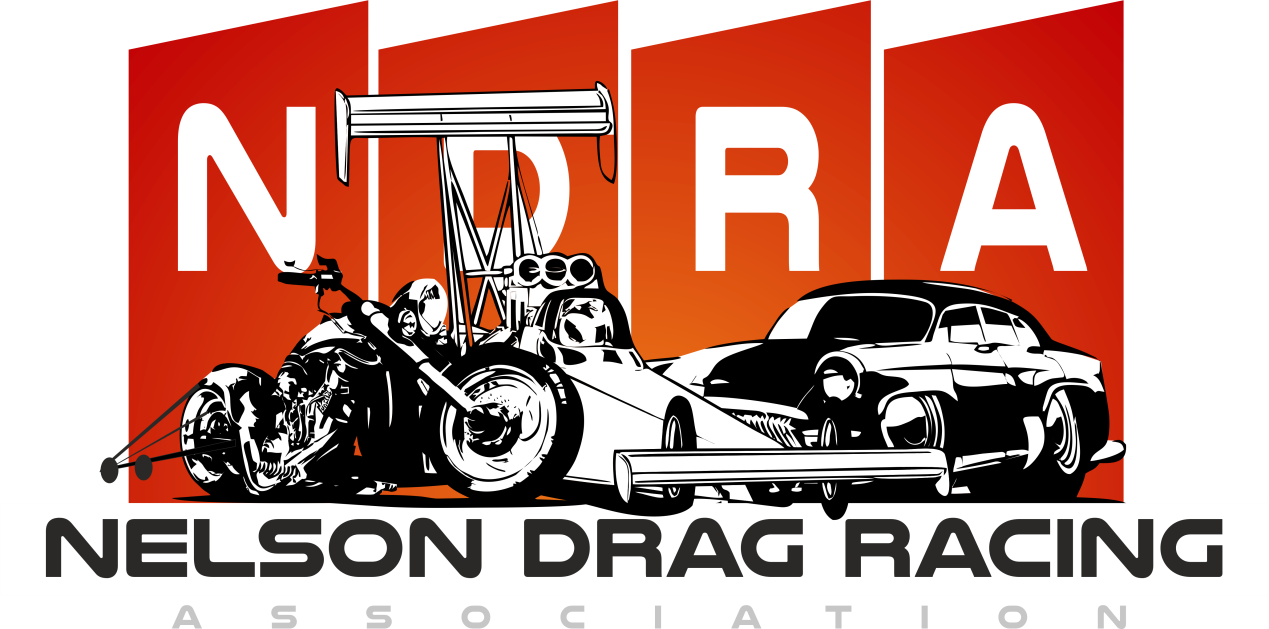 Partner:	__________________________________________Children 12 to 17 yrs:	_________________________________ Address:	__________________________________________		__________________________________________Postal Code: ______________     Phone No:	(     ) _____________________________________Cell Phone:_________________________________________Email: 	__________________________________________Signed:	_____________________		  Date:		_____________________SocialRacer$60.00$160.00